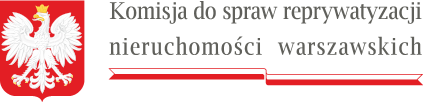 W nagłówku w lewym górnym rogu znajduje się logo Komisji do spraw reprywatyzacji nieruchomości warszawskich zawierające godło państwa polskiego i podkreślenie nazwy organu w formie miniaturki flagi RPPrzewodniczący  Warszawa, 14 lutego 2023 r.Sygn. akt KR III R 50 ukośnik 22DPA myślnik III.9130.17.2022ZAWIADOMIENIEo wszczęciu postępowania rozpoznawczegoNa podstawie art. 16 ust. 2, ust. 3 i ust. 4 ustawy z dnia 9 marca 2017 r. o szczególnych zasadach usuwania skutków prawnych decyzji reprywatyzacyjnych dotyczących nieruchomości warszawskich, wydanych z naruszeniem prawa (Dz.U. z 2021 r. poz. 795) w wykonaniu postanowienia Komisji do spraw reprywatyzacji nieruchomości warszawskich z dnia 5 października 2022 r., sygn. akt KR III R 50 ukośnik 22zawiadamiam dodatkowo następujące strony:Józefa Kiełba,Agnieszkę Sylwię Bocianowską,Roberta Strzeleckiego,Zuzannę Marię Stadnicką-Dmitriew,Alicję Barbarę Dmitriew,Witolda Stanisława Dmitriewa,Ernesta Pytlarczykao wszczęciu z urzędu w dniu 5 października 2022 r. postępowania rozpoznawczego w decyzji Prezydenta m.st. Warszawy nr 213 ukośnik GKDW ukośnik 2014 z dnia 26 maja 2014 roku, ustanawiającej prawo użytkowania wieczystego do udziału 0,461 części zabudowanego gruntu o powierzchni wynoszącej 581 metrów kwadratowych, oznaczonego jako działka ewidencyjna nr 77 w obrębie 1 myślnik 01 myślnik 10 położonego w Warszawie przy ul. Kwiatowej 22 (dawniej ul. Madalińskiego 44/46, ozn. hip. „Osada Zielone Dołki" nr rej. hip. W myślnik 2715), dla którego założono księgę wieczystą nr WA2M ukośnik 00041020 ukośnik 6 oraz odmawiającej ustanowienia prawa użytkowania wieczystego do udziału wynoszącego 0,539 części zabudowanego gruntu.Przewodniczący KomisjiSebastian KaletaPouczenie:Punkt pierwszy. Zgodnie z art. 16 ust. 2 ustawy z dnia 9 marca 2017 r. o szczególnych zasadach usuwania skutków prawnych decyzji reprywatyzacyjnych dotyczących nieruchomości warszawskich, wydanych z naruszeniem prawa (Dz.U. z 2021 r. poz. 795, dalej: ustawa) o wszczęciu postępowania rozpoznawczego Komisja zawiadamia m.st. Warszawę oraz pozostałe strony postępowania. Zgodnie z art. 16 ust. 3 ustawy strony mogą być zawiadamiane o wszczęciu postępowania, decyzjach i innych czynnościach Komisji poprzez ogłoszenie w Biuletynie Informacji Publicznej, na stronie podmiotowej urzędu obsługującego Ministra Sprawiedliwości. Zgodnie z art. 16 ust. 4 ustawy zawiadomienie albo doręczenie uważa się za dokonane po upływie 7 dni od dnia publicznego ogłoszenia. Punkt drugi. Zgodnie z art. 33 ustawy z dnia 14 czerwca 1960 r.  myślnik Kodeks postępowania administracyjnego (Dz. U. z 2022 r. poz. 2000):paragraf 1. Pełnomocnikiem strony może być osoba fizyczna posiadająca zdolność do czynności prawnych.paragraf 2. Pełnomocnictwo powinno być udzielone na piśmie, w formie dokumentu elektronicznego lub zgłoszone do protokołu.paragraf 2a. Pełnomocnictwo w formie dokumentu elektronicznego powinno być opatrzone kwalifikowanym podpisem elektronicznym, podpisem zaufanym albo podpisem osobistym.paragraf 3. Pełnomocnik dołącza do akt oryginał lub urzędowo poświadczony odpis pełnomocnictwa. Adwokat, radca prawny, rzecznik patentowy, a także doradca podatkowy mogą sami uwierzytelnić odpis udzielonego im pełnomocnictwa oraz odpisy innych dokumentów wykazujących ich umocowanie. Organ administracji publicznej może w razie wątpliwości zażądać urzędowego poświadczenia podpisu strony.paragraf 3a. Jeżeli odpis pełnomocnictwa lub odpisy innych dokumentów wykazujących umocowanie zostały sporządzone w formie dokumentu elektronicznego, ich uwierzytelnienia, o którym mowa w paragraf 3, dokonuje się, opatrując odpisy kwalifikowanym podpisem elektronicznym, podpisem zaufanym albo podpisem osobistym. Odpisy pełnomocnictwa lub odpisy innych dokumentów wykazujących umocowanie uwierzytelniane elektronicznie są sporządzane w formatach danych określonych w przepisach wydanych na podstawie art. 18 delegacja ustawowa punkt 1 ustawy z dnia 17 lutego 2005 r. o informatyzacji działalności podmiotów realizujących zadania publiczne.paragraf 4. W sprawach mniejszej wagi organ administracji publicznej może nie żądać pełnomocnictwa, jeśli pełnomocnikiem jest członek najbliższej rodziny lub domownik strony, a nie ma wątpliwości co do istnienia i zakresu upoważnienia do występowania w imieniu strony.Punkt trzeci. Zgodnie z art. 21 ust. 1 ustawy z dnia 6 lipca 1982 r. ustawy o radcach prawnych (Dz. U. z 2022 r. poz. 1166) radca prawny może udzielić dalszego pełnomocnictwa (substytucji) innemu radcy prawnemu, adwokatowi, prawnikowi zagranicznemu wykonującemu stałą praktykę w zakresie wynikającym z ustawy o świadczeniu przez prawników zagranicznych pomocy prawnej w Rzeczypospolitej Polskiej.Punkt czwarty. Zgodnie z art. 35 z indeksem 1 ust. 4 ustawy z dnia 6 lipca 1982 r. ustawy o radcach prawnych (Dz. U. z 2022 r. poz. 1166) aplikant radcowski może sporządzać i podpisywać pisma procesowe związane z występowaniem radcy prawnego przed sądami, organami ścigania i organami państwowymi, samorządowymi i innymi instytucjami myślnik z wyraźnego upoważnienia radcy prawnego, z wyłączeniem apelacji, skargi kasacyjnej i skargi konstytucyjnej.Punkt piąty. Zgodnie z art. 25 ust. 3 ustawy z dnia 26 maja 1982 r.  myślnik Prawo o adwokaturze (Dz. U. z 2022 r. poz. 1184, 1268) w wypadku, gdy adwokat prowadzący sprawę nie może wziąć osobiście udziału w rozprawie lub wykonać osobiście poszczególnych czynności w sprawie, może on udzielić substytucji.Punkt szósty. Zgodnie z art. 77 ust. 5 ustawy z dnia 26 maja 1982 r. myślnik Prawo o adwokaturze (Dz. U. z 2022 r. poz. 1184, 1268) aplikant adwokacki może sporządzać i podpisywać pisma procesowe związane z występowaniem adwokata przed sądami, organami ścigania i organami państwowymi, samorządowymi i innymi instytucjami myślnik z wyraźnego upoważnienia adwokata, z wyłączeniem apelacji, skargi kasacyjnej i skargi konstytucyjnej.